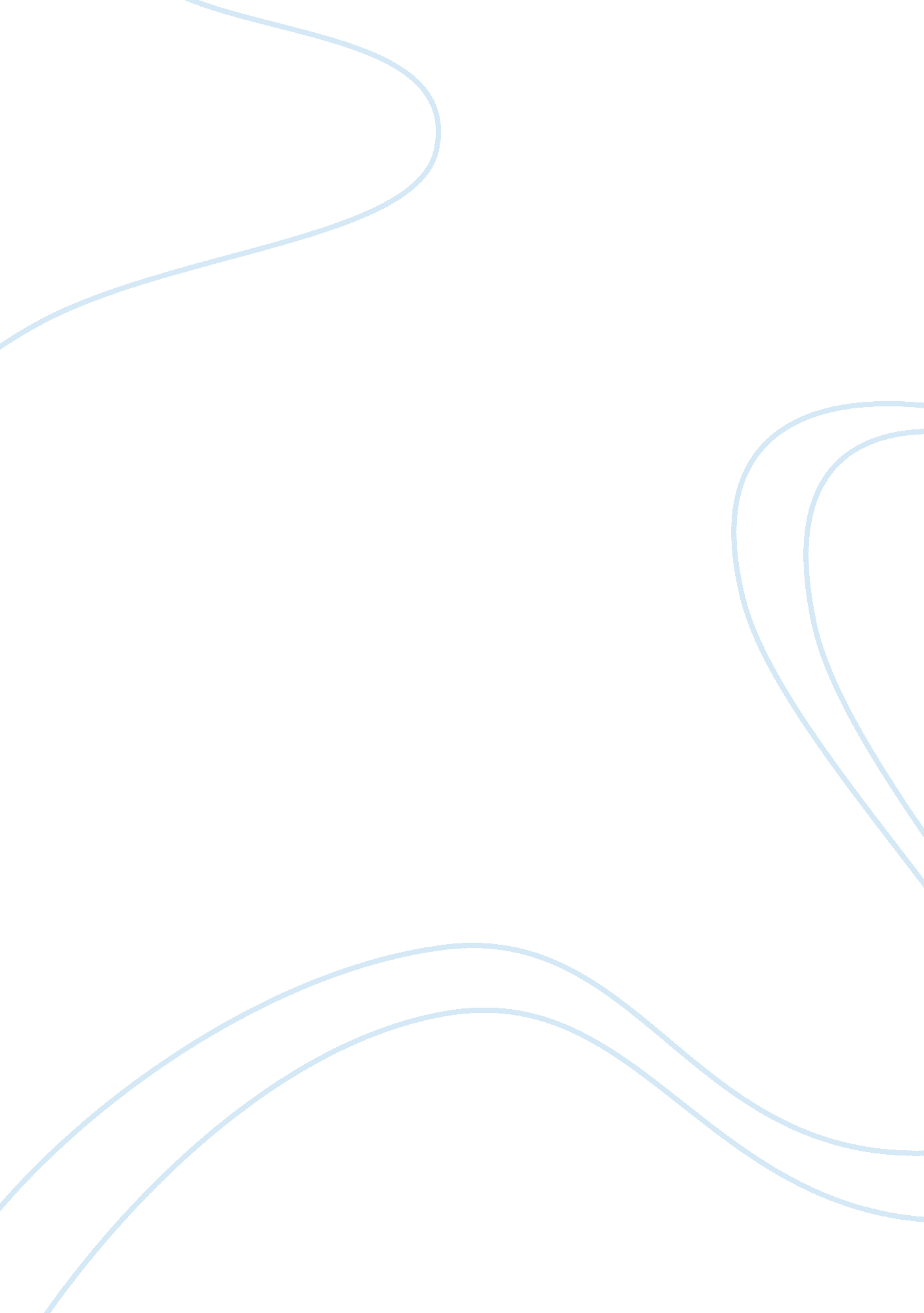 Mary shelleyBusiness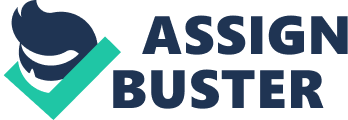 The outsider is a classic figure of gothic fiction, representing everything that is unknown, unacceptable, damned, fearsome and horrific about humans. The monsters rejection by frankenstein, his creator, serves only to compound his sense of isolation. The monsters desperate requests to be heard by frankenstein create a strong sense of pathos in the reader. Human society will not accommodate the monster because of his looks; people reject him on the assumption that his character is reflected in his features. Shelley creates an atmosphere of horror using language by using various devices as well as describing Frankenstein’s how he is feeling. The main linguistic device used is descriptive and emotive language. By describing Frankensteins doing as a ‘ Catastrophe’. 